Hi to all P7 pupils transferring to Springburn Academy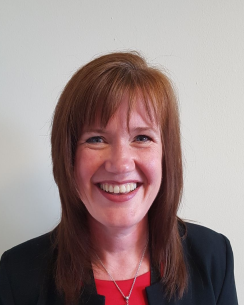 My name is Mrs McCracken and I am the Depute Head Teacher with responsibility for your transition to secondary school and also I will be your Year Head when you officially join us in August.We are currently planning how we support your transition when we are all working from home – but more information on that to follow.If you have any questions about the Transition Pack or general questions about moving to secondary school then please send me an email (to the address below) with what you would like to know.AMcCracken@springburnacademy.glasgow.sch.ukTake care and stay safeMrs McCracken